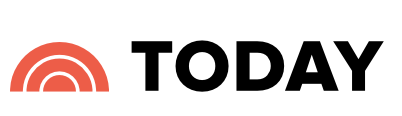 ANDRA DAYPERFORMS “MAKE YOUR TROUBLES GO AWAY” + CHATS ABOUT GIVEDIRECTLY FOR THE CITI MUSIC SERIES ON TODAYJune 12, 2020 Interview: https://www.today.com/video/andra-day-talks-about-rise-up-and-donating-proceeds-to-covid-19-relief-84927045866Performance: https://www.today.com/video/andra-day-performs-make-your-troubles-go-away-on-today-84927557611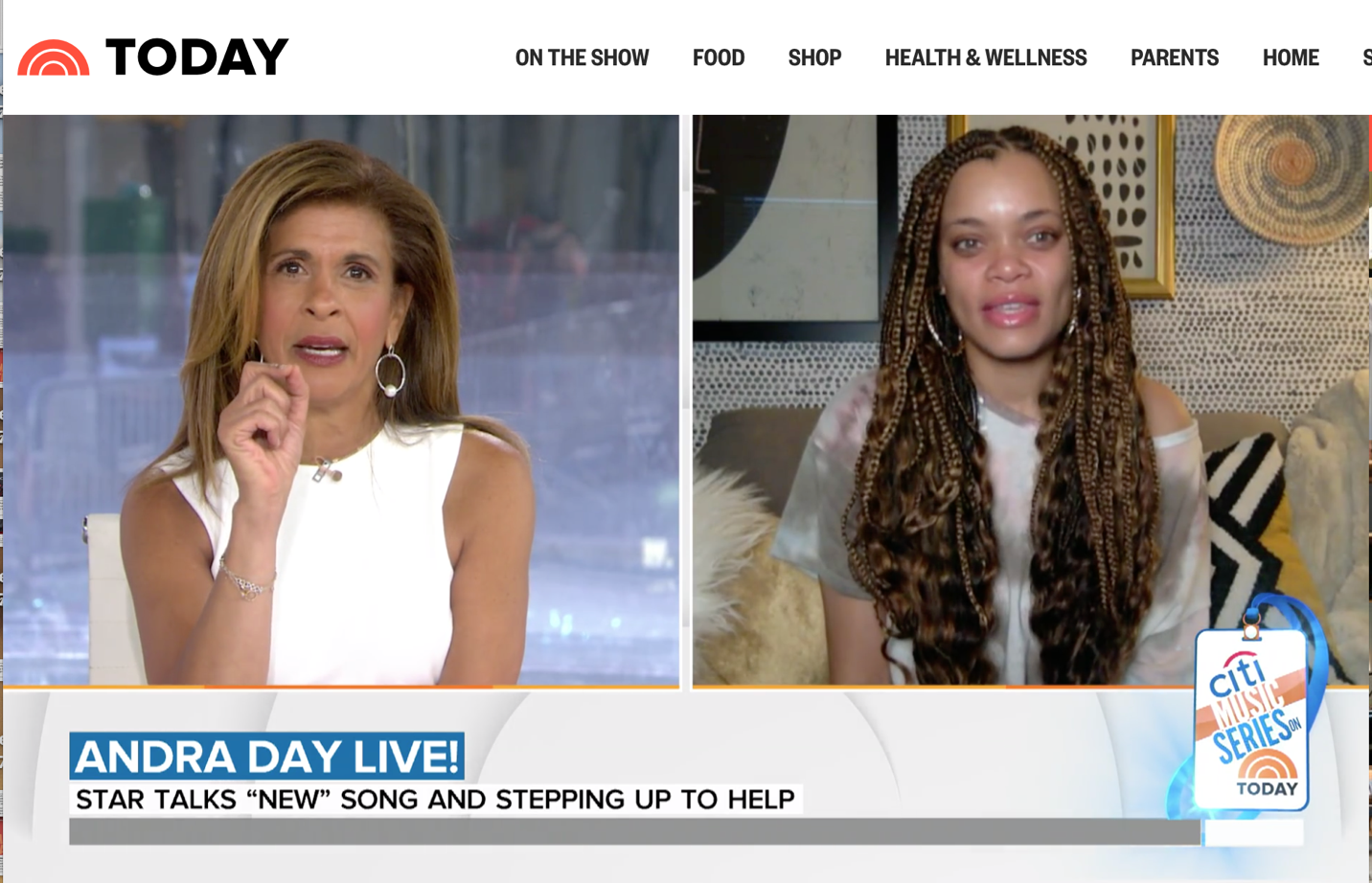 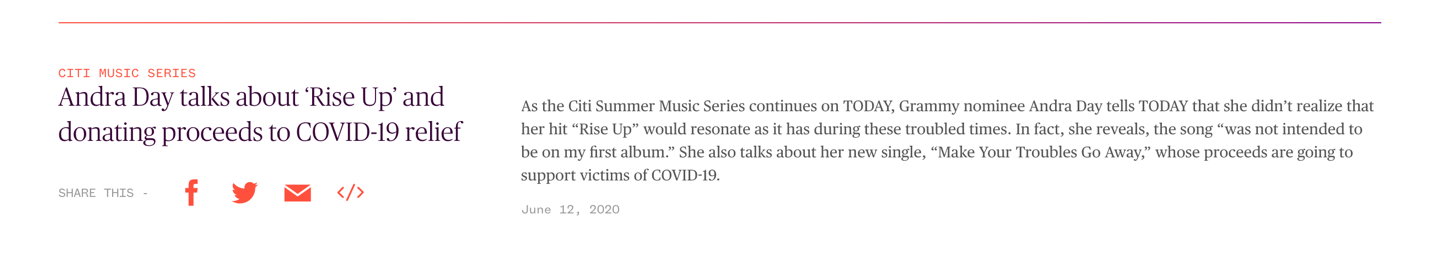 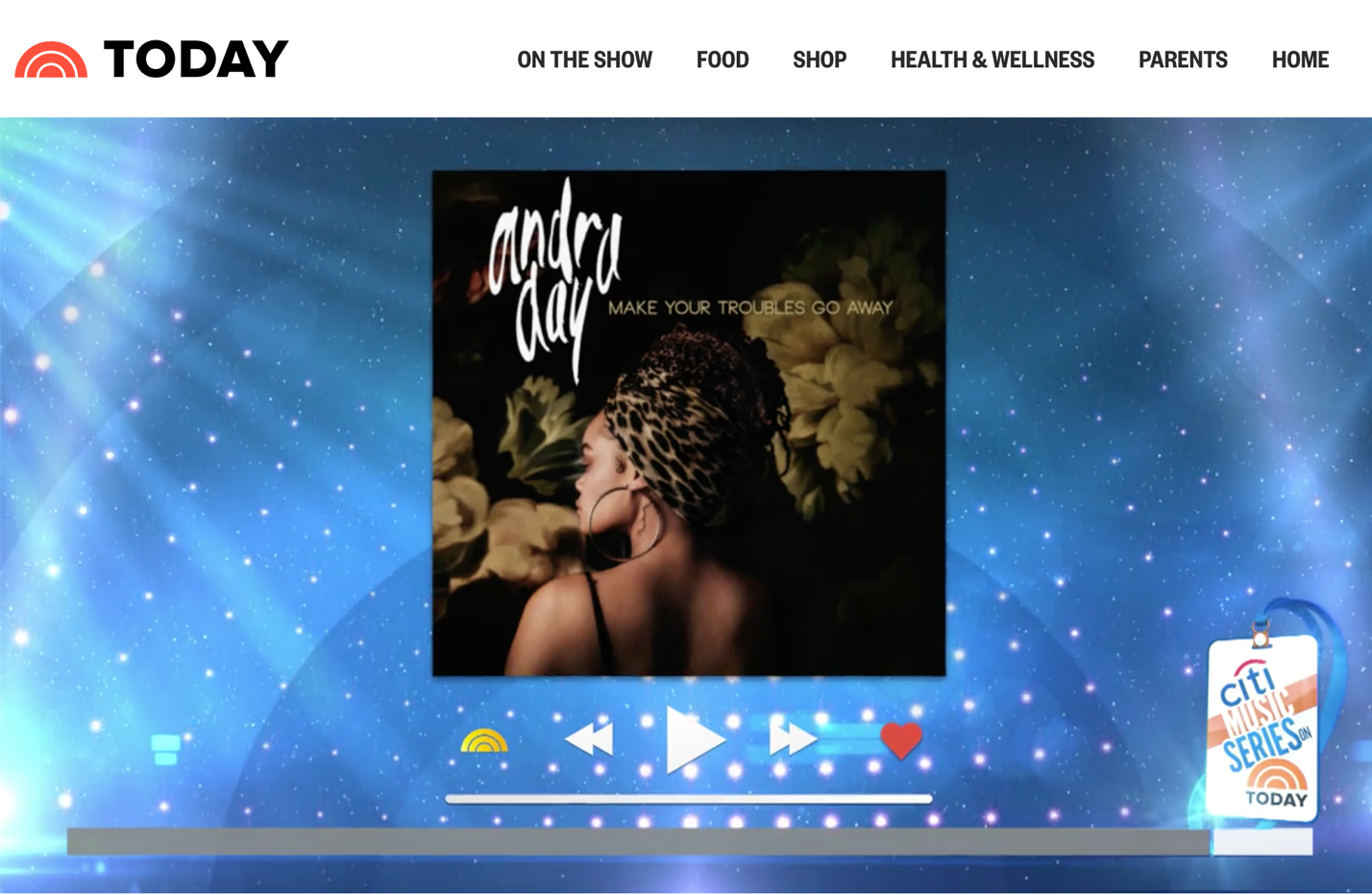 